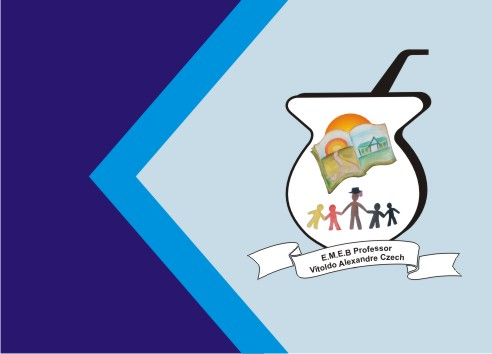 Sequência 3 – parte 2Trava - LínguaAssista o vídeo abaixo e divirta-se. https://youtu.be/l0qEC-SwcsMLembre-se de gravar um vídeo realizando a atividade e enviar para o Prof Luan.Preste bastante atenção, fale as palavras lentamente e depois cante-as junto com o vídeo.Realize a atividade junto com seus familiares.